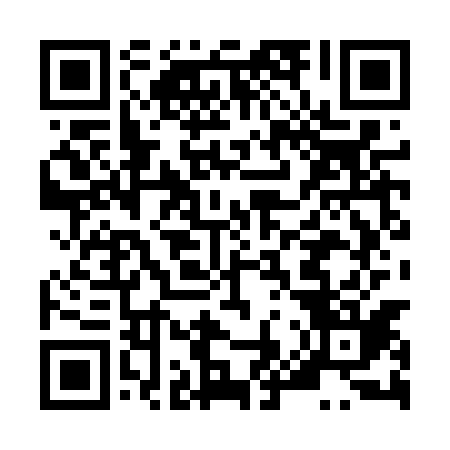 Ramadan times for Cieszymowo Male, PolandMon 11 Mar 2024 - Wed 10 Apr 2024High Latitude Method: Angle Based RulePrayer Calculation Method: Muslim World LeagueAsar Calculation Method: HanafiPrayer times provided by https://www.salahtimes.comDateDayFajrSuhurSunriseDhuhrAsrIftarMaghribIsha11Mon4:084:086:0611:533:415:405:407:3112Tue4:064:066:0411:523:435:425:427:3313Wed4:034:036:0111:523:455:445:447:3514Thu4:004:005:5911:523:465:465:467:3715Fri3:583:585:5711:513:485:475:477:3916Sat3:553:555:5411:513:495:495:497:4217Sun3:523:525:5211:513:515:515:517:4418Mon3:493:495:4911:513:525:535:537:4619Tue3:463:465:4711:503:545:555:557:4820Wed3:443:445:4411:503:555:575:577:5021Thu3:413:415:4211:503:575:595:597:5222Fri3:383:385:3911:493:586:016:017:5523Sat3:353:355:3711:494:006:026:027:5724Sun3:323:325:3411:494:016:046:047:5925Mon3:293:295:3211:494:036:066:068:0126Tue3:263:265:3011:484:046:086:088:0427Wed3:233:235:2711:484:056:106:108:0628Thu3:203:205:2511:484:076:126:128:0829Fri3:173:175:2211:474:086:146:148:1130Sat3:143:145:2011:474:106:156:158:1331Sun4:114:116:1712:475:117:177:179:161Mon4:084:086:1512:465:127:197:199:182Tue4:054:056:1212:465:147:217:219:213Wed4:014:016:1012:465:157:237:239:234Thu3:583:586:0712:465:167:257:259:265Fri3:553:556:0512:455:187:277:279:286Sat3:523:526:0312:455:197:287:289:317Sun3:483:486:0012:455:207:307:309:348Mon3:453:455:5812:445:227:327:329:369Tue3:423:425:5512:445:237:347:349:3910Wed3:383:385:5312:445:247:367:369:42